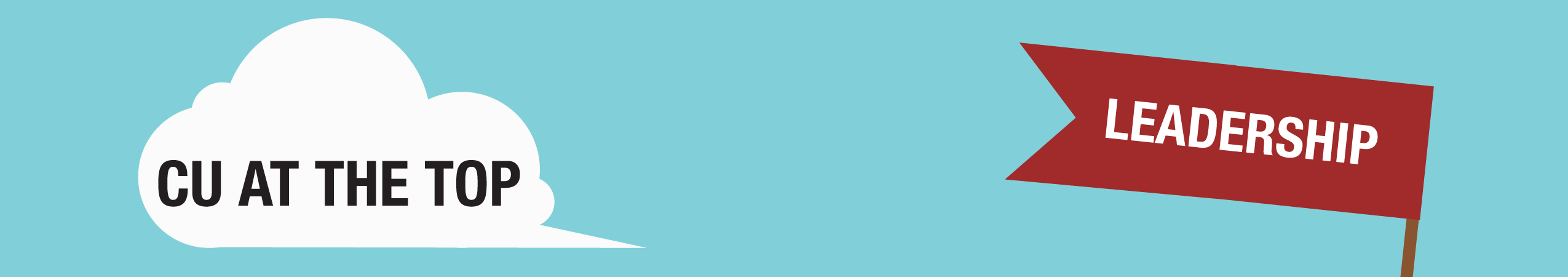 Leadership Interview GuideUse these questions to interview a leader at CU who you find inspiring and completed the CU Excellence in Leadership Program. Question ResponseTell me about your career journey. How did you get started? What led you to your role as a leader?Who was the best leader you had and what did they do to inspire you?What is your vision of an inclusive culture?How do you set an example to those you lead to maintain harmony between your personal and professional life?What are the key challenges you are facing and how do you navigate them?What career advice do you have for me?